            К А Р А Р	   	                                             	ПОСТАНОВЛЕНИЕ      20 август 2020 й.                              № 67                	      20 августа 2020 г.«Об изменении адреса жилого дома»В соответствии с постановлением правительства РФ от 19.11.2014 г. № 1221 «Об утверждении правил присвоения, изменения и аннулирования адресов» на основании заявления гражданки  Имангуловой Любе Батыркаевне, в целях обеспечения учета и оформления земельных участков,  ПОСТАНОВЛЯЮ:1. Изменить адрес жилого дома, общей площадью 97,4 кв.м., с кадастровым номером 02:53:120701:91 имеющего адресные ориентиры Республика Башкортостан, р-н Шаранский, с.Емметово, ул. Центральная, д. 2 на «Республика Башкортостан, Шаранский район, д. Уялово, ул. Центральная, д 2. 2. Контроль за исполнением  настоящего постановления возложить на управляющего делами администрации сельского поселения Акбарисовский сельсовет муниципального района Шаранский район Республики Башкортостан.Глава сельского поселенияАкбарисовский сельсовет:       					Р.Г.ЯгудинБашкортостан РеспубликаһыныңШаран районымуниципаль районыныңАкбарыс ауыл Советыауыл биләмәһе ХакимиәтеАкбарыс ауылы,Мәктәп урамы тел.(34769) 2-33-87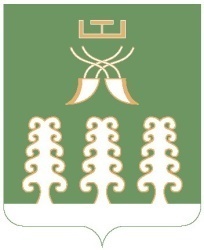 Администрация сельского поселенияАкбарисовский сельсоветмуниципального районаШаранский районРеспублики Башкортостанс. Акбарисово, ул.Школьная,2 тел.(34769) 2-33-87